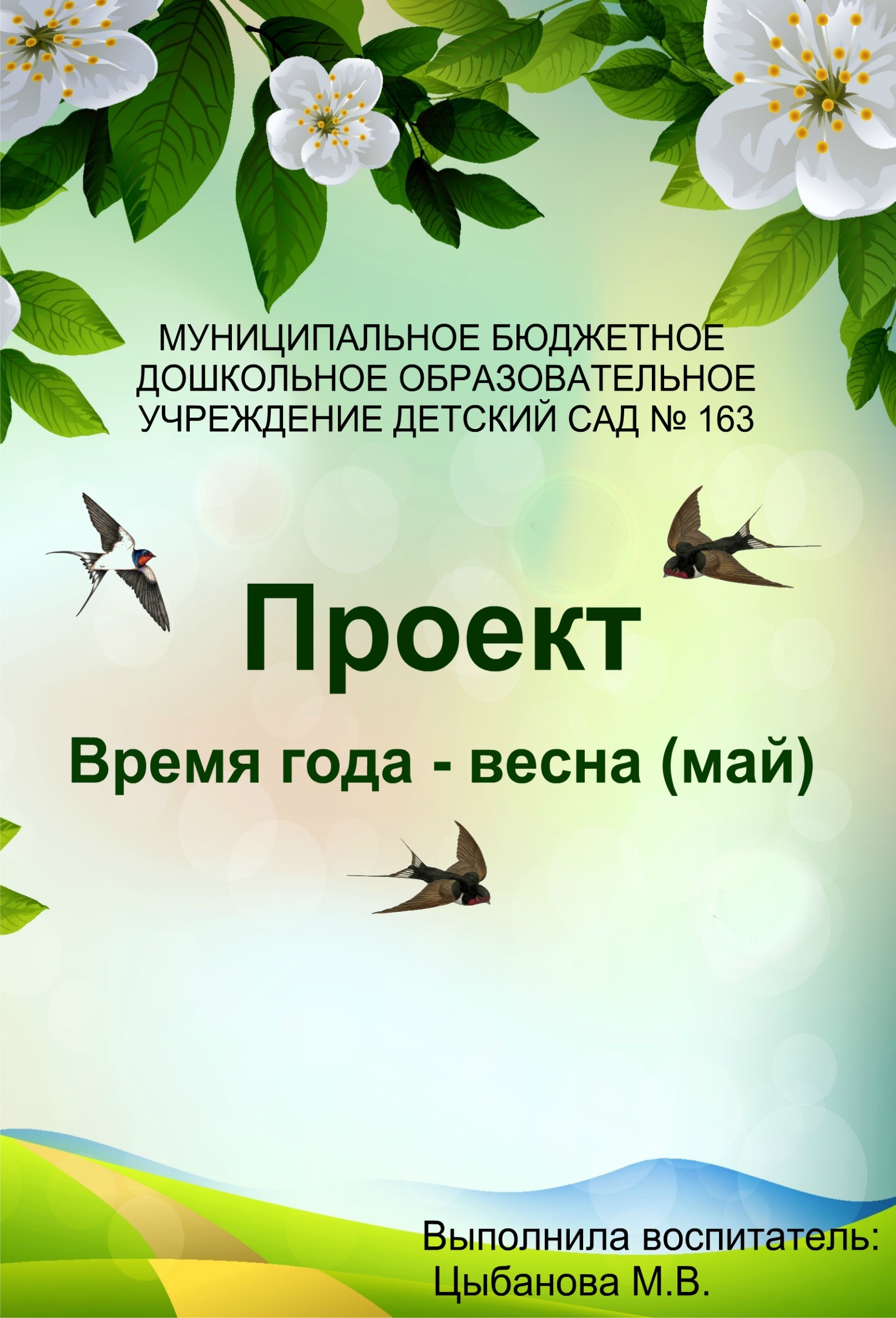 Актуальность: Живая природа – это интересный, сложный и удивительный мир. Природа является источником первых знаний и радостных переживаний, которые часто запоминаются на всю жизнь. В мае, Земля с каждым днём становится всё наряднее, одевается в пестрый убор свежих трав и цветов. В воздухе пахнет талой землей, отсыревшей корой деревьев, весенними цветами. Повсюду – от зари до зари распевают птицы. Дни яркие, солнечные, один краше другого. Актуальность моей темы заключается в том, чтобы не только познако-мить   детей с животным миром родного края  и увидеть всю красоту окружающей природы.  Но и подвести к тому, что природа и ее обитатели – это живая часть мира, которую нужно беречь, любить, сопереживать и радовать. Развитие познавательной активности у детей дошкольного возраста особенно актуально в современном мире, так как благодаря развитию познавательно-исследовательской деятельности развиваются и детская любознательность, пытливость ума и на их основе формируются устойчивые познавательные интересы. Поэтому, формирование познавательных способностей следует начинать именно с дошкольного возраста, поскольку они активно взаимодействуют с системой ценностных ориентаций, с целью и результатами деятельности, отражают интеллект, волю, чувства личности, а также являются необходимым условием готовности детей к обучению в школе.     Цель: Уточнить и систематизировать знания детей                                                                                            о третьем весеннем месяце мае.     Задачи:Закрепить понимание причинно – следственных взаимосвязей между явлениями неживой природы и жизнедеятельностью растений и животных в мае. Воспитывать эстетические переживания от весенней природы; Воспитывать у детей потребность  в общении  с природой, Формировать умение  правильно вести себя на природе.Развивать интерес познанию природы. Развивать зрительное и слуховое восприятие.      Вид проекта – Информационно – познавательный      Продолжительность – краткосрочный       Периода реализации проекта – 2-3-4 недели мая      Участники – дети, воспитатели, родители.     Образовательные области        Познавательная, социально-коммуникативная, речевая,                                                                                                             художественно-эстетическая.      Методы проекта.Наглядные: наблюдения, экскурсии, энциклопедии, фотографии, картины, книги, мультемедийные презентации.Словесные: Беседы, чтение художественной литературыИсследовательские: экспериментирование, продуктивная деятельностьИгровые: Сюжетно-ролевые игры, дидактические      Ожидаемый результат                                                                                                                    У детей сформированы  представления о третьем весеннем месяце мае.                        Расширены и углублены знания о жизни птиц и животных в весенний период. Пополнен словарный запас.Дети проявляют бережное отношение к окружающей природе; сформирован устойчивый интерес к самостоятельным наблюдениям за явлениями в природе.     Этапы проекта:      I этап – организационно-подготовительный      1. Подбор методического материала.     2. Подбор худ. литературы  для чтения детям     3.Подбор наглядно-иллюстративного материала.     4. Поиск необходимой информации в интернете.     5. Подобрать дидактический материал, наглядные пособия (альбомы         для рассматривания, картины, настольные игры).      II этап – практический    1. Чтение  литературы.    2. Разучивание с детьми песен и стихов о месяце мае.    3. Продуктивная деятельность совместно с детьми .    4. Беседы и наблюдения за живой и неживой природой.    5. Дидактические игры и пополнению словарного запаса    6. Просмотр презентаций и познавательных видео фильмов    7. Экспериментальная деятельность.    8. Рассматривание тематических альбомов, репродукций  и иллюстрацийI     III этап – заключительный    (как результат):Выставка  рисунков Плакат  «Приметы мая»Пополнение развивающей среды в группеМатериал на информационный стенд для родителейФотоотчётПлан реализации проекта        Список литературы:Иванова А.И. Методика организации экологических наблюдений и экспериментов в детском садуЮ. Дмитриев «О природе для больших и маленьких», Москва.- 1982г.Е.И. Золотова «Знакомим дошкольников с миром природы», Москва.- 1992г.Аксенова З.Ф. Войди в природу другом. Экологическое воспитание дошкольников
День неделиТемы и формыОрганизационнойдеятельностиЗадачи2 неделя3 неделя4 неделяБеседа «Май весну завершает – лето встречает».Рассматривание иллюстрации  картины С.Ю. Жуковского «Цветущий май»Чтение сказки И.Ревю«Цветущий май».Загадывание загадок про  весенние признаки  в мае.Зеленеет даль полей, запевает соловей.В белый цвет оделся сад, пчелы первые летят.Гром грохочет. Угадай,Что за месяц это?(Май)Басовитый и серьезный, у него характер крут:Заворчит он очень грозно - все сейчас же убегут!(Гром)Все не нравится девице, даже весь небесный свод,Как лихая ученица, - раз и два, - перечеркнет.(Молния)С неба падает крупа.(Град)Он всюду - в поле и в саду, а в дом не попадет,Но никуда я не пойду, покуда он идет.(Дождь)Над тобой и надо мной пролетел мешок с водой,Наскочил на дальний лес, прохудился и исчез.(Туча, дождь)Светит, сверкает, всех согревает.(Солнце)Рос шар бел, ветер дунул - шар улетел.(Одуванчик)Кто живет весною с желтой головою,Солнце ярче греет, голова белеет.Ветер налетает, пух с него сдувает.(Одуванчик)Растет зеленый кустик, дотронешься - укусит.(Крапива)Не огонь, а жжется, в руки не дается.Выросла на диво, звать ее ...(Крапива)Белые горошки на зеленой ножке.(Ландыш)Игра: «Назови – ласково».Солнце - солнышко;луч - лучик;весна - весняночка;ручей – ручеек;дерево - деревце;куст - кустик;лист - листик;дождь -дождичек;облако – облачко;цветы – цветочки;трава – травка.Наблюдение на прогулке за цветением одуванчиков.Рисование «Одуванчики в траве».Выучить стих-е И.Токмаковой «Жёлтый одуванчик» Дидактическая игра «Сравни и назови»Солнце желтое, как… (одуванчик, цыпленок, лимон)Солнце круглое, как… (мячик, апельсин, колобок)Солнце ласковое, как… (бабушка, мама)Солнце веселое, как… (песенка, клоун, игра)Солнце теплое, как …(печка, рукавички, шуба)Солнце яркое, как… (лампочка, фонарь, звезда)Солнце жаркое, как… (огонь, костер).Познакомить детей с пословицами о про май:Пришел май — только успевай да не зевай.Май леса принаряжает, лето в гости ожидает.Майский мороз не выдавит слёз.Дождь в мае хлеба поднимает.Апрель с водою, май с травою.В мае два холода: когда черемуха цветет и когда дуб распускается.Слушание песни «Доброта» музыка Е. Гомоновой, слова И. Бурсова(беседа по содержанию).Наблюдение на прогулке за пчелой.Чтение художественной литературы: Д. Ушинский «Пчелки на разведках»,Выучить стих-е                          М. Вержбовская «Пчёлка».Аппликация «Пчела на цветке».Просмотр презентации «Удивительная природа в мае».Рекомендовать родителям сводить  детей  погулять в парк или в рощу или в ботанический сад.Чтение стихотворенийC. Капутикян «Май»; B. Берестов «Май»; С. Маршак «Май».Загадки про майЗеленеет даль полей, запевает соловей.
В белый цвет оделся сад, пчелы первые летят.
Гром грохочет. Угадай,
Что за месяц это? (Май)Это последний месяц весны,
Самый зелёный в году.
Трудятся все, не жалея спины: На поле, на грядке, в саду.  Мы повторим про себя ещё раз, Овощи в землю сажая — На зиму будет хороший запас
Если потрудишься в ...(Мае)В лапотках бежит малыш,
Ты шаги его услышь.
Он бежит, и все цветет,
Он смеется – все поет.
Спрятал счастье в лепестках
у сирени на кустах...
«Ландыш мой, благоухай!» —
Нам пропел веселый ...(Май)Сад примерил белый цвет,
Соловей поет сонет,
В зелень приоделся край —
Нас теплом встречает ...(Май)Познакомить детей с приметами  про май.Кукушка стала куковать — морозу больше не бывать.Много майских жуков – к засухе.Майская травка и голодного накормит.В мае два холода: когда черемуха цветет и когда дуб распускается.Сухой и теплый май предвещает плодородие.Поздний расцвет рябины — к поздней осени.Май — заря с зарею сходится.Коли в мае дождь, будет и рожь.Первый весенний гром — к наступлению тепла.Бывает май — под кустиком рай, а то такой май — коню сена дай.Беседа:  «Откуда пошло название май  и как его называли в древности»Чтение стих-я М.Сухорукова «Май – травень».Игра  с мячом «Подскажи слово»- Что делает солнце весной?
(Светит, освещает землю, согревает, греет, радует, блестит...)
- Что делает трава весной? (Всходит, появляется, прорастает, пробивается, зеленеет, ковром покрывает землю...)
- Что делают птицы весной? (Вьют гнезда, поселяются в скворечниках, выводят птенцов ...)
- Что делают почки весной?  (Наливаются, набухают, лопаются, развертываются в зеленые листья, растут, раскрываются; из почек появляются первые листочки — нежные, зеленые, душистые, пахучие...).Предложить разрезные картинки с  весенними явлениями природы.Аудио запись музыкального произведения из цикла «Времена года» П. Чайковского «Май»Рассматривание во время прогулки  цветение сирени.Выучить стих-еС.Джус  «Куст сирени»Куст расцветает сиреневым цветом, Только цветет он весной, а не летом.Пчелки летают вокруг и жужжат: «Очень приятен цветов аромат,Будем кружить мы над ним целый день. Ах! До чего же красива сирень!»Пластилинография: «Ветка сирени»Рассказ воспитателя  о перелётной птице  - соловей.Загадка:Кто без ног и без свирелиЛучше всех выводит трели,Голосистей и нежней.Кто же это?  (Соловей)Зеленеет даль полей,
Запевает соловей. 
В белый цвет оделся сад. 
Пчелы первые летят. 
Гром грохочет. Угадай,
Что за месяц это? (Май)Маленький певец леснойЛучше всех поет весной!   (Соловей.)Слушание аудиозаписи  «Пение соловья»Рассматривание иллюстрации с изображением соловья.Упражнение: «Продолжи предложение»- Закончилась долгая, холодная… (зима);- Наступила тёплая, долгожданная… (весна);- Всё ярче светит весеннее… (солнышко);- На деревьях набухают… (почки);- С тёплых краёв прилетают… (птицы);- Мы очень любим первые весенние… (цветы);- Весной на деревьях почки… (набухают);- Весной птицы вьют, строят, делают …(гнезда).Дать задание детям совместное с родителями составить  мини- рассказ «Почему я люблю весну» Нарисовать  дома рисунок для выставки.Беседа возле выставки:Вопросы:Почему май называется цветущим? Какие кустарники и деревья цветут в мае? Какими цветущими кустами мы любовались на прогулке? Каких больше всего цветов мы видели на полянах, лугах, возле дорог? А какие весенние цветы распустились на клумбах? Можно ли все ваши рисунки назвать «Цветущим маем»?Предложить детям представить:Что мы привезли свои рисунки в детский сад, который находится далеко от нас, на Севере. Там весна совсем не похожа на нашу. А детям Севера интересно узнать про нашу весну, про деревья и цветы, которые растут в наших краях. Пусть те, кто нарисовал эти рисунки, расскажут, как они изобразили цветущий май. Дети по очереди рассказывают, что они нарисовали, как расположили деревья, кустарники, какие краски использовали. Провести  на прогулке эксперимент «Радуга»Чтение  художественной литературы -  С. Сонецкая«Сказка про май» Рассматривание на прогулкецветения черёмухи.Загадка:Будто снежный шар, бела,По весне она цвела,Нежный запах источала.А когда пора настала,Разом сделалась онаВся от ягоды черна.  (Черемуха.)Стих-е Е.Благинина«Черёмуха»; Е.Жуковский «Черёмуха».Провести опыт «Летающие семена».Упражнение: «Подбери слово» - каким бывает май.(ласковым, тёплым,Цветущим, солнечным, Весёлым, зелёным,Дождливым, радужным, Звенящим, грозовым).Рассматривание весенних цветов на клумбево время прогулки (ландыша, тюльпана, нарцисса, примулы)Чтение стих-ий.Е.Серова «Ландыш»;Т.Лаврова «Тюльпан»;В.Леонов «Нарцисс»Г.Горлова «Примула» Загадок:Листья, выпустил, как стрелы.Он цветёт цветочком белым,В серединке жёлт цветок,Голову склоняет вбок,Смотрит скромно-скромно вниз.
А красавца звать (Нарцисс)Белые горошкиНа зеленой ножке.  (Ландыш.)Замечательный цветок, Он как яркий огонек, Пышный, важный, словно пан, Распускается…(Тюльпан)

Итоговая беседа «Цветущий, звонкий месяц май»Коллективная работа  - плакат «Приметы мая»Расширить и систематизировать знания детей о характерных признаках месяца мая,об изменениях в неживой и живой природе, происходящих в мае.Учить детей рассматривать картину, акцентируя внимание на сюжете; отвечать на вопросы;  учить уметь связать сюжет картины с текущим временем года, приучать слушать небольшой описательный рассказ по картине.Учить детей внимательно слушать познавательную сказку, и отвечать на вопросы по ее содержанию; формировать умение через  сказки  замечать выразительно-изобразительные средства. Воспитывать экологическое мировоззрение, наблюдательность.Совершенствовать умение внимательно слушать и отгадывать загадки. Способствовать развитию логического мышления, памяти, внимания, восприятия.Закрепить умение образовывать существительные при помощи уменьшительно-ласкательных суффиксов; развить внимание, ловкость, быстроту реакции; воспитать терпение и выдержку.Расширить и уточнить знания об одуванчике; учить описывать растение, закреплять знания о строении одуванчика; учить различать растения по характерным признакам (желтый пушистый цветок, стебель длинный, дать представление о разных стадиях жизнедеятельности растения: желтый в период цветения и белый в период созревания семян; продолжать развивать умение устанавливать связи между живой и неживой природой.воспитывать любовь к природе.Развивать у детей эстетическое восприятие, передавая явления действительности разными способами. Способствовать расширению знаний детей о цветах; закрепить умение работать кистью и красками Закрепить умение рисовать методом примакивания кисти; проведения сплошной линии сверху вниз всем ворсом.Помочь детям запомнить и выразительно читать стихотворение; Развивать память, речь; Воспитывать интерес к художественным произведениям.Развивать у детей мышление, логику, грамматический строй речи, связную речь.Познакомить плотнее с жизнью в мае посредством пословиц и поговорок, дать понять детям, что пословицы и поговорки очень чётко отражают представления людей о природе, погоде и различных событиях в мае; развивать кругозор.Воспитывать у детей интерес к музыкальным произведениям и желание их слушать (не отвлекаться и не отвлекать других), дослушивая  произведение до конца; приучать детей эмоционально откликаться на музыку и слова; уметь отвечать на вопросы по содержанию.Сформировать у детей элементарные представления о жизни пчелы (внешний вид, особенности, образ жизни, взаимосвязь с растениями и человеком). Развивать познавательно-исследовательскую деятельность в процессе свободного общения. Способствовать формированию бережного отношения к окружающее среде.Познакомить детей с содержанием рассказа;  учить детей связно, последовательно и выразительно пересказывать рассказ с помощью опорных картинок. расширить знания о творчестве К. Ушинского, особенностях его произведений;учить слушать текст, выявить причинно – следственные связи в рассказе; обобщить представления детей о жизни пчёл, пользе, которую они приносят окружающим; показать закономерные связи в природе.Помочь детям запомнить и выразительно читать стихотворение; Развивать память, речь; Воспитывать интерес к художественным произведениям.Продолжать воспитывать интерес к аппликации; упражнять в умении вырезывании нарисованного силуэта; делить круг пополам; вырезать круг из квадрата; использовать кисть, клей, салфетку; располагать детали в нужном порядке; развивать чувство формы и цвета, интерес к насекомым,воспитывать аккуратность,самостоятельность, бережное отношение к родной природе.Продолжать знакомить детей с весенними изменениями в природе в  последнем месяце весны;Воспитывать желание любоваться красотой весенней природы, бережно к ней относиться; развивать умение устанавливать связи между изменениями в неживой природе и жизнью растений и животных.Формирование элементарных экологических знаний во время самостоятельного наблюдения на прогулке; воспитывать любовь к природе; чувство доброго и бережного отношения ко всему живому.Формирование умения слушать, стихотворение, понимать его; формировать представление о месяце мае; развивать навыки детей поддерживать беседу, высказывать свою точку зрения; побуждать выражать положительные эмоции при чтении стихотворения.Совершенствовать умение внимательно слушать и отгадывать загадки. Способствовать развитию логического мышления, памяти, внимания, восприятия.Рассказать детям о том, что наши предки не очень-то жаловали месяц май.  Они были крайне наблюдательны и отмечали все-все изменения. Эти изменения нашли свое отражение в майских приметах.(беседа по содержанию).Познакомить детей с происхождением названия месяца; расширить кругозор  детей; развивать креативное  логическое мышление;  повысить интерес к истории.                                             Рассказать: (Слово май произошло от имени Майя. Так в Древнем Риме называли богиню земли и плодородия. Древнерусское название мая — Травень, Цветень, Песенник). Формировать образную речь (подбирать сравнения, эпитеты); обогащать словарь детей новыми словами; продолжать учить правильному согласованию слов; развивать внимание, память, логическое мышление.Закреплять и расширять знания детей о явлениях природы посредством дидактической игры; развивать внимание, мышление, пространственную ориентировкуРазвитие культуры слушания классических произведений; формирование целостной картины мира через музыкальные образы природы.Формирование у детей знаний об отличительных особенностях кустарника сирени, учить видеть красоту ярких красок весны; изучить форму и цвет листьев и цветов у сирени, среду, где растет; устанавливать причинно - следственные связи, пополнять словарный запас детей; воспитывать бережное отношение и любовь к природе.Помочь детям запомнить и выразительно читать стихотворение; Развивать память, речь; Воспитывать интерес к художественным произведениям.Развивать художественно-творческих способностей детей; закрепить умения детей работать с пластилином; развивать технические навыки лепки, мелкую моторику руки; вызвать положительный эмоциональный настрой; воспитывать аккуратность, трудолюбие, эстетический вкус.Уточнить и расширить представления у детей  о перелетных птицах, особенности внешнего вида, образующей среды обитания; уточнить и расширить представления  об их жизни в весенний период; дать сведения о звуковых сигналах птиц, о видах гнёзд и их размещении; развивать интерес к жизни птиц, воображение, мышление, речь детей, обогащать их словарь; воспитывать доброе, заботливое отношение к птицам.Вопросы:1. Почему май зовут «песенником»?2. Какая птица поет лучше всех?3. Какие места выбирают соловьи для своих гнезд?Развивать логическое мышление, фразовую речь, умение продолжить предложение; формировать внимательное отношение к деятельности, связанной с мышлением.Развивать партнёрские отношения между детьми и родителями; повысить значимость детского сада в воспитании ребёнка для родителей;  учить детей составлять рассказ из личного опыта; воспитывать желание поделиться впечатлениями со сверстниками взрослыми.Развивать способность чувствовать красоту природы своего края  и эмоционально откликаться на неё; развивать речь, память, воображение; активизация и обогащение словаря.Познакомить детей с особенностями радуги, вызвать эмоциональное отношение к цветовому разнообразию окружающего мира. Формировать навыки экспериментальной деятельности в процессе проведения практических опытов.Продолжать расширять представления дошкольников о третьем месяце весны посредством познавательной сказки; учить детей внимательно и заинтересованно слушать произведение, отвечать на вопросы по содержанию. Закреплять умение запоминать последовательность развития сюжета.Продолжать расширять представления и знания детей о  цветущих деревьях: развивать познавательную активность детей в процессе наблюдения; развивать способность видеть красоту природы; закреплять знания о весенних явлениях, вызывать положительные эмоции; воспитывать бережное отношение к природе.Познакомить детей с ролью ветра в жизни растений.Формировать словарь прилагательных, учить выделять и называть признаки в описании мая месяца.Закрепление знаний детей о весенних цветах и о цветнике весной; познакомить с особенностями их строения и отличительными признаками цветов; развивать познавательную активность в процессе формирования представлений о цветах на клумбе; воспитывать любовь к растениям, бережное отношение к природе.С помощью поэтического слова показать красоту природы.Закрепить и систематизировать знания детей  о третьем                                                                        весеннем месяце мае. Развивать у детей чувство прекрасного, умение понимать и ценить красоту и богатство окружающего мира. Воспитывать любовь к природе и бережное отношение к ней.Воспитывать желание у детей работать сообща; развитие творческой активности детей и проявление интереса к созданию плаката; формирование у детей представлений о необходимости бережного отношения к природе, к своей Земле через различные виды деятельности; формировать умение передавать в работе своё отношение к окружающему миру.